Velkommen til digitalt møte om hodepine i anledning 
Hjerneuken 2021Mandag 22. november kl 18-20 som hybridmøte 
i Store auditorium på OUR Rikshospitalet og som webinar på Zoom med streaming på Facebook. 
Møtet arrangeres av Hodepine Norge og Oslo universitetssykehus 18:00Velkommen!Laila Mathisen, 
styreleder i pasientforbundet Hodepine NorgeEva Bjørstad, klinikksjef, Nevroklinikken, OUSLaila Mathisen, 
styreleder i pasientforbundet Hodepine NorgeEva Bjørstad, klinikksjef, Nevroklinikken, OUS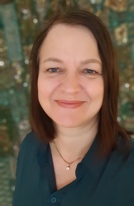 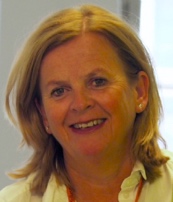 18:15Hvordan sikre at du får rett hodepinediagnose?Aud Nome Dueland, dr.med., nevrolog, Sandvika Nevrosenter og Hodepineklinikken, OUS Aud Nome Dueland, dr.med., nevrolog, Sandvika Nevrosenter og Hodepineklinikken, OUS Aud Nome Dueland, dr.med., nevrolog, Sandvika Nevrosenter og Hodepineklinikken, OUS 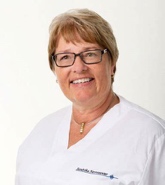 18:30Hva er migrene - hvordan behandles den, hvordan leve med migrene?Tine Poole, allmennlege og leder av Oslo Hodepineklinikk, styremedlem i Hodepine Norge.Siri Meltvedt, Brukerrepresentant i brukerpanelet ved Nevroklinikken, OUS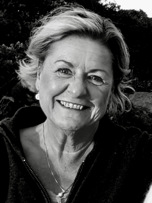 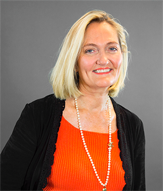 18:50Tverrfaglig hodepinebehandlingHvilke muligheter finnes det ved kompliserte hodepiner?Anne Hege Aamodt, faglig leder av hodepineklinikken på OUS RH, 
overlege ph.d. Bendik Winsvold, , faglig leder av hodepineklinikken på OUS, Ullevål, Fredrik Thorsen, brukerrepresen-tant i brukerpanelet ved Nevroklinikken, OUS 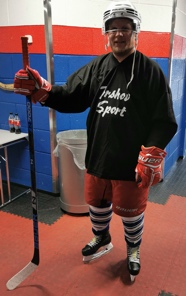 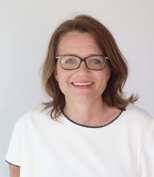 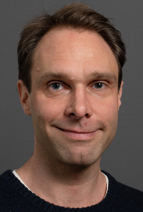 19:10Hvilken rolle har fysioterapi i den tverrfaglige hodepinebehandlingen?  Gunvor Mosvold, spesialfysioterapeut med mastergrad (MSc), Nevroklinikken OUS Gunvor Mosvold, spesialfysioterapeut med mastergrad (MSc), Nevroklinikken OUS Gunvor Mosvold, spesialfysioterapeut med mastergrad (MSc), Nevroklinikken OUS 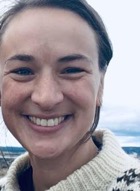 19:25Hvilken rolle har ernæringsfysiologen i den tverrfaglige hodepinebehandlingen?  Ine Christel Skogly, Klinisk ernæringsfysiolog, Nevroklinikken, OUSIne Christel Skogly, Klinisk ernæringsfysiolog, Nevroklinikken, OUSIne Christel Skogly, Klinisk ernæringsfysiolog, Nevroklinikken, OUS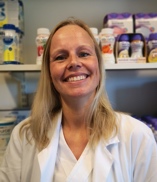 19:30Hva er kognitiv terapi ved hodepine?Olav Elvemo, kognitiv terapeut, psykiatrisk sykepleier, Sandvika Nevrosenter og Oslo HodepineklinikkOlav Elvemo, kognitiv terapeut, psykiatrisk sykepleier, Sandvika Nevrosenter og Oslo HodepineklinikkOlav Elvemo, kognitiv terapeut, psykiatrisk sykepleier, Sandvika Nevrosenter og Oslo Hodepineklinikk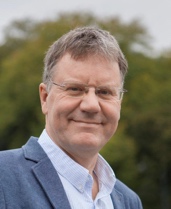 19:45Spørsmål og diskusjonPanelPanelPanel20:00Avslutning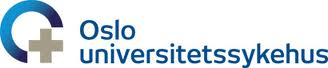 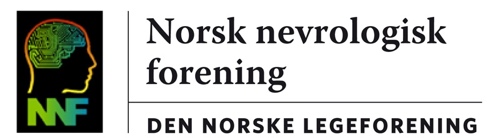 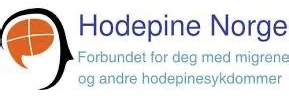 